Pythagorova věta v prostoruTělesa: krychle a kvádrÚhlopříčka – je úsečka spojující dva různé nesousední vrcholy.a)Stěnová úhlopříčka leží ve stěně krychle, kvádru.     Stěnová úhlopříčka – označení usPoznámka:1.)Krychle má 6 stěn (shodné čtverce), v každé stěně (čtverci) jsou 2 stěnové úhlopříčky, tedy krychle má 12 stěnových úhlopříček a všechny stěnové úhlopříčky mají stejnou délku.2.)Kvádr má 6 stěn (obdélníky nebo čtverce), v každé stěně jsou 2 stěnové úhlopříčky téže délky, tedy kvádr má 12 stěnových úhlopříček. Stěnové úhlopříčky (4) ležící v horní nebo v dolní stěně mají stejnou délku, jedná se o úhlopříčky v obdélníku o stranách a, b.Stěnové úhlopříčky (4) ležící v přední nebo v zadní stěně mají stejnou délku, jedná se o úhlopříčky v obdélníku o stranách a, c.Stěnové úhlopříčky (4) ležící v pravé nebo v levé boční stěně mají stejnou délku, jedná se o úhlopříčky v obdélníku o stranách b, c.Tedy kvádr má stěnové úhlopříčky tří délek.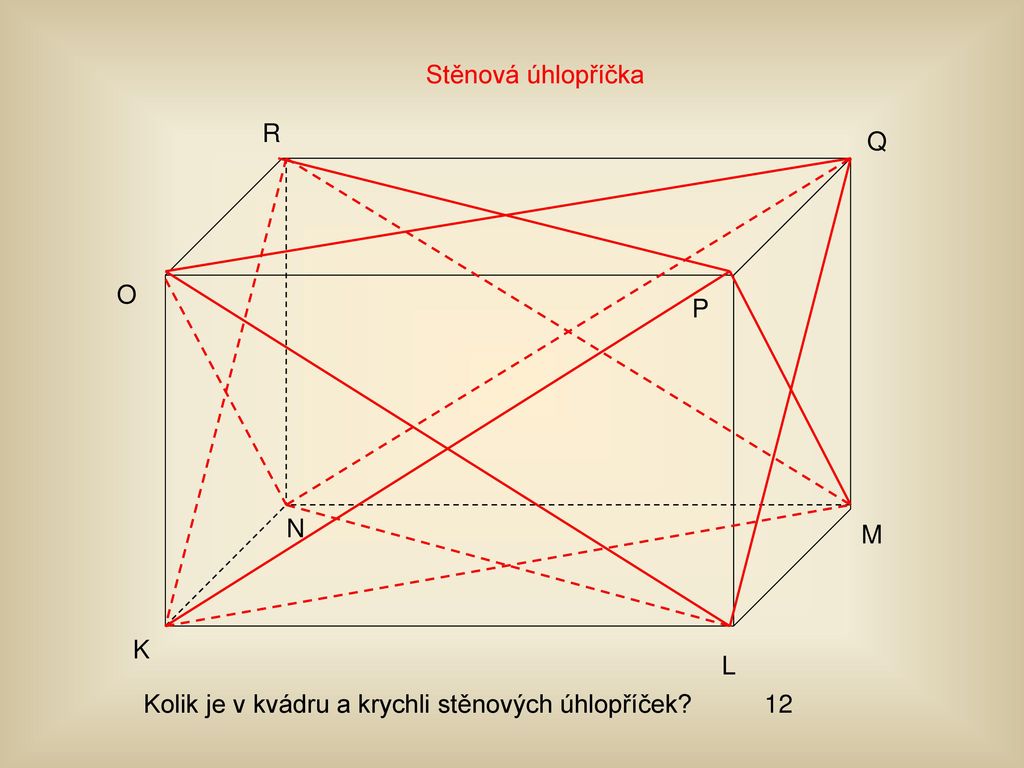 b) Tělesová úhlopříčka prochází vnitřní oblastí tělesa.   Tělesová úhlopříčka – označení utPoznámka:Krychle i kvádr mají 4 tělesové úhlopříčky, všechny tělesové úhlopříčky tělesa mají stejnou délku.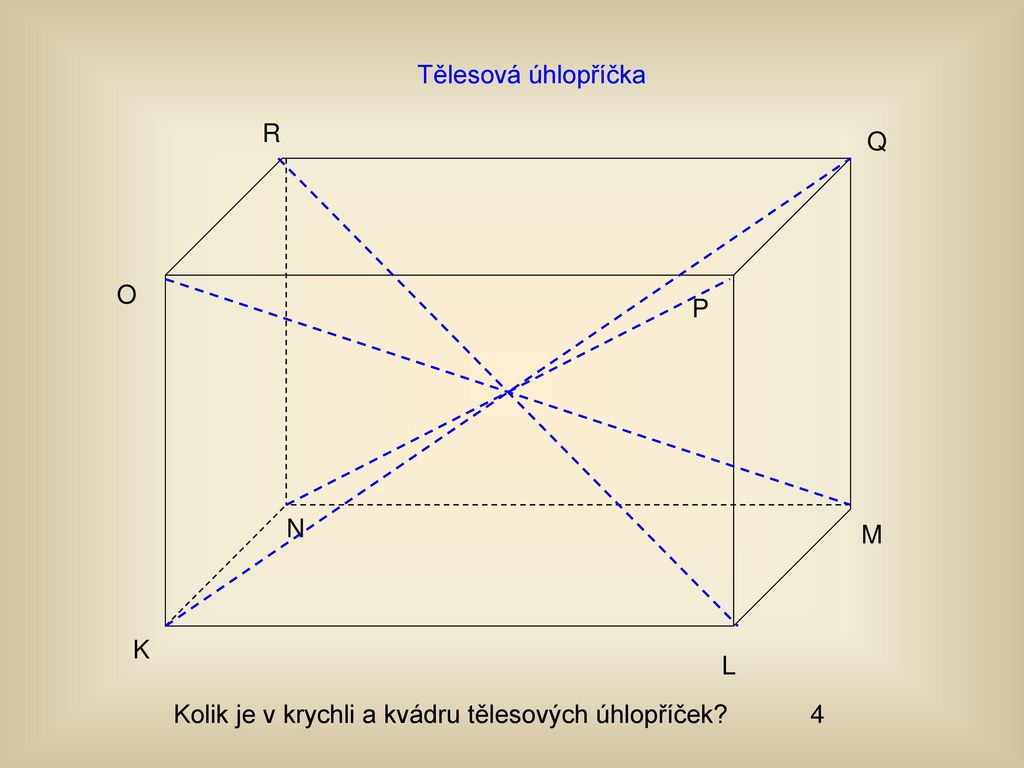 1.Výpočet délky stěnových úhlopříček v krychliPř. – vzor: Krychle ABCDEFGH: a = 3dm. Urči délku stěnové úhlopříčky us krychle.Všechny stěnové úhlopříčky krychle mají stejnou délku.V našem př. je stěnová úhlopříčka krychle úhlopříčkou ve čtverci o stranách a = 3dm.Náčrt:	                                     Vzorec:    us2 = a2 +  a2                                                              a = 3dm                   Dosazení:   us2 =  32 + 32                                  us = ?	                                       Výpočet:     us2  =  9 + 9                                                                                                                     us2 = 18                                                                                                                    us =                                                                                                                     us = 4,24 dm	a = 3dm                                    Opověď:    Stěnová úhlopříčka krychle měří 4,24dm.Př. 1.)a) Krychle ABCDEFGH: a = 11 cm. Urči délku stěnové úhlopříčky us krychle.Vzorec:						Náčrt:Dosazení:Výpočet:Odpověď: Stěnová úhlopříčka us krychle měří ………………………….. .b) Krychle ABCDEFGH: a = 2,6 m. Urči délku stěnové úhlopříčky us krychle.Vzorec:						Náčrt:Dosazení:Výpočet:Odpověď: Stěnová úhlopříčka us krychle měří ………………………….. .c) Krychle ABCDEFGH: a = 126 mm. Urči délku stěnové úhlopříčky us krychle.Vzorec:						Náčrt:Dosazení:Výpočet:Odpověď: Stěnová úhlopříčka us krychle měří ………………………….. .2.Výpočet délek stěnových úhlopříček v kvádruV kvádru jsou stěnové úhlopříčky tří délek.a)stěnová úhlopříčka us1 = /AC/ = /BD/ = /EG/ = /FH/  …… úhlopříčka ve obdélníku o stranách a, bb)stěnová úhlopříčka us2 = /AF/ = /BE/ = /DG/ = /CH/  …… úhlopříčka ve obdélníku o stranách a, cc)stěnová úhlopříčka us3 = /AH/ = /ED/ = /BG/ = /FC/  …… úhlopříčka ve obdélníku o stranách b, c                                                     a         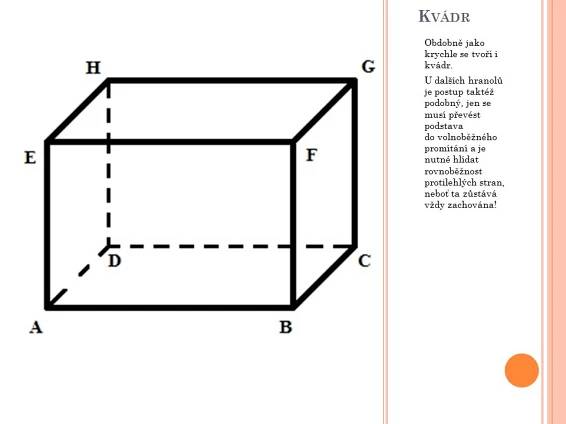                         b                                                        b                                              a                                                  c                         us3                                                     c                                                us2                 c                                                                                                                       us1                         b                                                                 b                                           aPř. – vzor: Kvádr ABCDEFGH: a = 6dm,  b = 5dm, c = 4dm . Urči délky stěnových úhlopříček us1  = /AC/, us2  = /AF/,  us3  = /AH/ kvádru.Stěnová úhlopříčka us1 úhlopříčkou v obdélníku o stranách a = 6dm, b = 5dm.Stěnová úhlopříčka us2 úhlopříčkou v obdélníku o stranách a = 6dm, c = 4dm.Stěnová úhlopříčka us3 úhlopříčkou v obdélníku o stranách b = 5dm, c = 4dm.Náčrt:                   us1 = ?                                                           us2 = ?                                         us3 = ?                                                     b = 5dm                                                c= 4dm                                        c = 4dm              a= 6dm                                                             a = 6dm                                              b = 5dmVzorec:         us12 = a2 + b2    		us22 = a2 + c2                      	us32 = b2 + c2    Dosazení:     us12 = 62 + 52      		us22 = 62 + 42      		us32 = 52 + 42    Výpočet:      us12 = 36 + 25 			us22 = 36 + 16         		us32 = 25 + 16                     us12 = 61			us22 = 52   			us32 = 41                     us1 =              		us2 =          		us3 =                         us1 = 7,81 dm			us2 = 7,21 dm  		us3 = 6,40 dmOdpověď:Úhlopříčka AC měří 7,81 dm.   	Úhlopříčka AF měří 7,21 dm.		Úhlopříčka AH měří 6,40dm.Př. 2.)a) Kvádr ABCDEFGH: a = 16cm,  b = 10 cm, c = 7 cm . Urči délky stěnových úhlopříček us1  = /AC/, us2  = /AF/,  us3  = /AH/ kvádru.Stěnová úhlopříčka us1 úhlopříčkou v obdélníku o stranách a = 16cm, b = 10cm.Stěnová úhlopříčka us2 úhlopříčkou v obdélníku o stranách a = 16cm, c = 7cm.Stěnová úhlopříčka us3 úhlopříčkou v obdélníku o stranách b = 10cm, c = 7cm.Náčrt:Vzorec:         us12 =				us22 = 		                      	us32 =   Dosazení:     us12 =      			us22 =       			us32 =     Výpočet:      us12 =  				us22 =          			us32 =                      us12 = 				us22 =    			us32 =                     us1 =            			us2 =          			us3 =                       us1 = 				us2 =  				us3 = Odpověď:Úhlopříčka AC měří ……………. .   	Úhlopříčka AF měří …………….. .	Úhlopříčka AH měří …………………. .b) Kvádr ABCDEFGH: a = 48cm,  b = 35 cm, c = 30 cm . Urči délky stěnových úhlopříček us1  = /AC/, us2  = /AF/,  us3  = /AH/ kvádru.Stěnová úhlopříčka us1 úhlopříčkou v obdélníku o stranách a = 48cm, b = 35cm.Stěnová úhlopříčka us2 úhlopříčkou v obdélníku o stranách a = 48cm, c = 30cm.Stěnová úhlopříčka us3 úhlopříčkou v obdélníku o stranách b = 35cm, c = 30cm.Náčrt:Vzorec:         us12 =     			us22 = 		                      	us32 =   Dosazení:     us12 =				us22 =     			us32 =   Výpočet:      us12 =				us22 =				us32 =                    us12 = 				us22 =    			us32 =                    us1 =				us2 =          			us3 =                       us1 =				us2 = 				us3 = Odpověď:Úhlopříčka AC měří ……………. .   	Úhlopříčka AF měří …………….. .	Úhlopříčka AH měří …………………. .c) Kvádr ABCDEFGH: a = 3cm,  b = 2 cm, c = 1 cm . Urči délky stěnových úhlopříček us1  = /AC/, us2  = /AF/,  us3  = /AH/ kvádru.Stěnová úhlopříčka us1 úhlopříčkou v obdélníku o stranách a = 3cm, b = 2cm.Stěnová úhlopříčka us2 úhlopříčkou v obdélníku o stranách a = 3cm, c = 1cm.Stěnová úhlopříčka us3 úhlopříčkou v obdélníku o stranách b = 2cm, c = 1cm.Náčrt:Vzorec:         us12 =     			us22 =                     		  	us32 = Dosazení:     us12 =       			us22 =    				us32 = Výpočet:      us12 = 				us22 =       				us32 =                    us12 = 				us22 =    				us32 =                    us1 =            			us2 =       				us3 =                       us1 = 				us2 = 					us3 = Odpověď:Úhlopříčka AC měří ……………. .   	Úhlopříčka AF měří …………….. .	Úhlopříčka AH měří …………………. .3.Výpočet délky tělesových úhlopříček v krychliVšechny tělesové úhlopříčky krychle mají stejnou délku.Tělesová úhlopříčka ut krychle je přeponou v pravoúhlém trojúhelníku ACE o stranách us , a.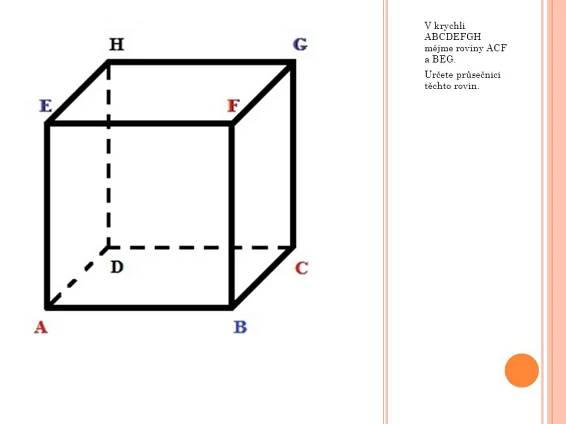                                                        ut = ?                   a                                                     us                    a            Pravoúhlý trojúhelník ABC s pravým úhlem při vrcholu B:                                        a                                                                       us2 = a2 + a2  Pravoúhlý trojúhelník ACE s pravým úhlem při vrcholu A:     ut2  = us2   +    a2   = ( a2 + a2 ) +   a2  =  a2   +    a2   +   a2          ut2  =  a2   +    a2   +   a2     Př. – vzor: Krychle ABCDEFGH: a = 3dm. Urči délku tělesové úhlopříčky ut krychle.Náčrt:                                                                                                                             	 Vzorec:      ut2 = a2 +  a2 + a2 	Dosazení:   ut2 =  32 + 32 + 32                                                                                                                        Výpočet:     ut2  =  9 + 9 + 9                                                                                                                                            ut2 = 27                                                       ut = ?                                                                             ut =                                                                                                                                               ut = 5,20 dm      a = 3 dm                                                     us                    a = 3 dm        Opověď: Tělesová úhlopříčka krychle měří 5,20dm.                                        a  = 3dm                                                           Př. 3.)a) Krychle ABCDEFGH: a = 14 cm. Urči délku tělesové úhlopříčky ut krychle.Vzorec:						Dosazení:Výpočet:Odpověď: Tělesová úhlopříčka ut krychle měří ………………………….. .b) Krychle ABCDEFGH: a = 4,3 cm. Urči délku tělesové úhlopříčky ut krychle.Vzorec:						Dosazení:Výpočet:Odpověď: Tělesová úhlopříčka ut krychle měří ………………………….. .c) Krychle ABCDEFGH: a = 5 cm. Urči délku tělesové úhlopříčky ut krychle.Vzorec:						Dosazení:Výpočet:Odpověď: Tělesová úhlopříčka ut krychle měří ………………………….. .4.Výpočet délky tělesových úhlopříček v kvádruV kvádru jsou 4 tělesové úhlopříčky ut téže délky.a)stěnová úhlopříčka us1 = /AC/              Pravoúhlý trojúhelník ABC:       us12 = a2 + b2                                                     a         	Pravoúhlý trojúhelník ACG:                        b                                                                b	ut2 = us12 + c2	ut2 =  a2 + b2 + c2                                                a                                                  c                                                                                   c                                            ut =?                  c                                                                                                                       us1                         b                                                                 b                                           ab)stěnová úhlopříčka us2 = /AF/                     Pravoúhlý trojúhelník ABF:      us22 = a2 + c2                                                     a         	Pravoúhlý trojúhelník AFD:                        b                                                        b                                 ut2 = us22 + b2	    ut2 = a2 + c2 + b2	    ut2 = a2 +  b2  + c2                   c                  ut =?            	                c              c                                                      us2            a                                                        b                                                               b                                                                                                              a                                         c)stěnová úhlopříčka us3 = /AH/                       Pravoúhlý trojúhelník AEH:    us32 = b2 + c2                                                     a                                                                                                                           Pravoúhlý trojúhelník ABH:                        b                                                        b                             ut2 = us32 + a2                                                                                                                 ut2 = b2 + c2 + a2                                               a                                                  c             ut2 = a2 + b2 + c2                           us3                              ut = ?              c                 c                                                                                        b                                                                 b                                           aPř. – vzor: Kvádr ABCDEFGH: a = 10dm,  b = 8dm, c = 3dm . Urči délku tělesové úhlopříčky ut kvádru.                                                ut=?      c= 3dm 	us	 b=8dm	a=10dmVzorec:        ut2 = a2 + b2 + c2  						Dosazení:    ut2 = 102 + 82 + 32Výpočet:      ut2 = 100 + 64 + 9                       ut2 =  173                       ut  =                         ut  =  13,15 dm                Odpověď: Tělesová úhlopříčka ut kvádru měří 13,15 dm .Př. 4.) a)Kvádr ABCDEFGH: a = 13 dm,  b = 9 dm, c = 8 dm . Urči délku tělesové úhlopříčky ut kvádru.Vzorec:						Dosazení:Výpočet:Odpověď: Tělesová úhlopříčka ut kvádru měří ………………………….. .b)Kvádr ABCDEFGH: a = 0,8 m,  b = 1,1 m, c = 1,2 m . Urči délku tělesové úhlopříčky ut kvádru.Vzorec:						Dosazení:Výpočet:Odpověď: Tělesová úhlopříčka ut kvádru měří ………………………….. .c)Kvádr ABCDEFGH: a = 10 dm,  b = 8 dm, c = 6 dm . Urči délku tělesové úhlopříčky ut kvádru.Vzorec:						Dosazení:Výpočet:Odpověď: Tělesová úhlopříčka ut kvádru měří ………………………….. .   